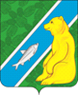 О перечне главных администраторовдоходов бюджета муниципального образования городское поселение Андра, порядке и сроках внесения изменений в перечень главных администраторов доходов бюджета муниципального образования городского поселения АндраВ соответствии с пунктом 3.2 статьи 160.1 Бюджетного кодекса Российской Федерации, постановлением Правительства Российской Федерации от 16.09.2021 № 1569 «Об утверждении общих требований к закреплению за органами государственной власти (государственными органами) субъекта Российской Федерации, органами управления территориальными фондами обязательного медицинского страхования, органами местного самоуправления, органами местной администрации полномочий главного администратора доходов бюджета и к утверждению перечня главных администраторов доходов бюджета субъекта Российской Федерации, бюджета территориального фонда обязательного медицинского страхования, местного бюджета»:1. Утвердить:1.1. Перечень главных администраторов доходов бюджета муниципального образования городское поселение Андра, согласно приложению № 1.1.2. Порядок и сроки внесения изменений в перечень главных администраторов доходов бюджета муниципального образования городского поселения Андра, согласно приложению № 2.2. Постановление применяется к правоотношениям, возникающим при составлении и исполнении бюджета муниципального образования городское поселение Андра, начиная с бюджета на 2022 год и на плановый период 2023 и 2024 годов.           3. Контроль за исполнением постановления оставляю за собой.        Глава городского поселения Андра                                                                  Н.В. ЖукПриложение № 1                                                                                            к постановлению администрации                                                                    городского поселения                                                       Андра                                                                                                от «14» декабря 2021 № 303Таблица № 1Таблица № 3                                Иные доходы бюджета городского поселения Андра, администрирование которых осуществляться органами исполнительной власти Октябрьского района в пределах их компетенцииТаблица № 4Приложение № 2                                                                                            к постановлению администрации                                                                    городского поселения                                                       Андра                                                                                                от «14» декабря 2021 № 303Порядок и сроки внесения изменений в перечень главных администраторов доходов бюджета муниципального образования городское поселение Андра (далее – Порядок)1. Порядок разработан в соответствии с пунктом 10 Общих требований к закреплению за органами государственной власти (государственными органами) субъекта Российской Федерации, органами управления территориальными фондами обязательного медицинского страхования, органами местного самоуправления, органами местной администрации полномочий главного администратора доходов бюджета и к утверждению перечня главных администраторов доходов бюджета субъекта Российской Федерации, бюджета территориального фонда обязательного медицинского страхования, местного бюджета, утвержденных постановлением Правительства Российской Федерации от 16.09.2021 № 1569, и устанавливает порядок и сроки внесения изменений в перечень главных администраторов доходов бюджета муниципального образования городское поселение Андра (далее – перечень главных администраторов доходов).2. В перечень главных администраторов доходов могут быть внесены изменения в случаях изменения состава и (или) функций главных администраторов доходов бюджета, а также изменения принципов назначения и присвоения структуры кодов классификации доходов бюджета.3. Главные администраторы доходов бюджета в случае возникновения необходимости внесения изменений в перечень главных администраторов доходов в соответствии с пунктом 2 Порядка представляют в Комитет по управлению муниципальными финансами администрации Октябрьского района соответствующие предложения с указанием следующей информации:- основания для внесения изменений в перечень главных администраторов доходов бюджета;- наименование и код главного администратора доходов бюджета;- код вида (подвида) доходов бюджета;- наименование кода вида (подвида) доходов бюджета.4. Комитет по управлению муниципальными финансами администрации Октябрьского района:4.1. В течение десяти рабочих дней, следующих за датой поступления информации, указанной в пункте 3 Порядка, рассматривает ее на соответствие выполняемых главным администратором доходов бюджета полномочий и бюджетной классификации Российской Федерации. 4.2. При отсутствии замечаний к представленной в соответствии с пунктом 3 Порядка информации в срок не позднее двадцати рабочих дней, следующих за датой ее поступления, готовит проект постановления администрации городского поселения Андра о внесении изменений в соответствующий перечень главных администраторов доходов.4.3. В случае несоответствия представленной информации требованиям пункта 3 Порядка уведомляет главного администратора доходов бюджета об отказе внесения изменений в соответствующий перечень главных администраторов доходов.АДМИНИСТРАЦИЯГОРОДСКОГО ПОСЕЛЕНИЯ АНДРАОктябрьского районаХанты-Мансийского автономного округа-ЮгрыПОСТАНОВЛЕНИЕАДМИНИСТРАЦИЯГОРОДСКОГО ПОСЕЛЕНИЯ АНДРАОктябрьского районаХанты-Мансийского автономного округа-ЮгрыПОСТАНОВЛЕНИЕАДМИНИСТРАЦИЯГОРОДСКОГО ПОСЕЛЕНИЯ АНДРАОктябрьского районаХанты-Мансийского автономного округа-ЮгрыПОСТАНОВЛЕНИЕАДМИНИСТРАЦИЯГОРОДСКОГО ПОСЕЛЕНИЯ АНДРАОктябрьского районаХанты-Мансийского автономного округа-ЮгрыПОСТАНОВЛЕНИЕАДМИНИСТРАЦИЯГОРОДСКОГО ПОСЕЛЕНИЯ АНДРАОктябрьского районаХанты-Мансийского автономного округа-ЮгрыПОСТАНОВЛЕНИЕАДМИНИСТРАЦИЯГОРОДСКОГО ПОСЕЛЕНИЯ АНДРАОктябрьского районаХанты-Мансийского автономного округа-ЮгрыПОСТАНОВЛЕНИЕАДМИНИСТРАЦИЯГОРОДСКОГО ПОСЕЛЕНИЯ АНДРАОктябрьского районаХанты-Мансийского автономного округа-ЮгрыПОСТАНОВЛЕНИЕАДМИНИСТРАЦИЯГОРОДСКОГО ПОСЕЛЕНИЯ АНДРАОктябрьского районаХанты-Мансийского автономного округа-ЮгрыПОСТАНОВЛЕНИЕАДМИНИСТРАЦИЯГОРОДСКОГО ПОСЕЛЕНИЯ АНДРАОктябрьского районаХанты-Мансийского автономного округа-ЮгрыПОСТАНОВЛЕНИЕАДМИНИСТРАЦИЯГОРОДСКОГО ПОСЕЛЕНИЯ АНДРАОктябрьского районаХанты-Мансийского автономного округа-ЮгрыПОСТАНОВЛЕНИЕАДМИНИСТРАЦИЯГОРОДСКОГО ПОСЕЛЕНИЯ АНДРАОктябрьского районаХанты-Мансийского автономного округа-ЮгрыПОСТАНОВЛЕНИЕ«14»декабря2021г.№303пгт. Андрапгт. Андрапгт. Андрапгт. Андрапгт. Андрапгт. Андрапгт. Андрапгт. Андрапгт. Андрапгт. Андрапгт. АндраПеречень главных администраторов доходов бюджета Перечень главных администраторов доходов бюджета Перечень главных администраторов доходов бюджета городского поселения Андрагородского поселения Андрагородского поселения АндраКод бюджетной классификацииРоссийской ФедерацииКод бюджетной классификацииРоссийской ФедерацииНаименование главного администратора доходов бюджета городского поселения Андраглавного админи-стратора доходовдоходов бюджета городского поселения АндраНаименование главного администратора доходов бюджета городского поселения Андра123     650Администрация городского поселения Андра6501 08 04020 01 1000 110Государственная пошлина за совершение нотариальных действий должностными лицами органов местного самоуправления, уполномоченными в соответствии с законодательными актами Российской Федерации на совершение нотариальных действий6501 08 04020 01 2000 110Государственная пошлина за совершение нотариальных действий должностными лицами органов местного самоуправления, уполномоченными в соответствии с законодательными актами Российской Федерации на совершение нотариальных действий6501 08 04020 01 3000 110Государственная пошлина за совершение нотариальных действий должностными лицами органов местного самоуправления, уполномоченными в соответствии с законодательными актами Российской Федерации на совершение нотариальных действий6501 08 04020 01 4000 110Государственная пошлина за совершение нотариальных действий должностными лицами органов местного самоуправления, уполномоченными в соответствии с законодательными актами Российской Федерации на совершение нотариальных действий6501 08 04020 01 5000 110Государственная пошлина за совершение нотариальных действий должностными лицами органов местного самоуправления, уполномоченными в соответствии с законодательными актами Российской Федерации на совершение нотариальных действий6501 08 07175 01 1000 110Государственная пошлина за выдачу органом местного самоуправления поселения специального разрешения на движение по автомобильным дорогам транспортных средств, осуществляющих перевозки опасных, тяжеловесных и (или) крупногабаритных грузов, зачисляемые в бюджеты поселений6501 08 07175 01 2000 110Государственная пошлина за выдачу органом местного самоуправления поселения специального разрешения на движение по автомобильным дорогам транспортных средств, осуществляющих перевозки опасных, тяжеловесных и (или) крупногабаритных грузов, зачисляемые в бюджеты поселений6501 08 07175 01 3000 110Государственная пошлина за выдачу органом местного самоуправления поселения специального разрешения на движение по автомобильным дорогам транспортных средств, осуществляющих перевозки опасных, тяжеловесных и (или) крупногабаритных грузов, зачисляемые в бюджеты поселений6501 08 07175 01 4000 110Государственная пошлина за выдачу органом местного самоуправления поселения специального разрешения на движение по автомобильным дорогам транспортных средств, осуществляющих перевозки опасных, тяжеловесных и (или) крупногабаритных грузов, зачисляемые в бюджеты поселений6501 08 07175 01 5000 110Государственная пошлина за выдачу органом местного самоуправления поселения специального разрешения на движение по автомобильным дорогам транспортных средств, осуществляющих перевозки опасных, тяжеловесных и (или) крупногабаритных грузов, зачисляемые в бюджеты поселений6501 11 05025 13 0000 120Доходы, получаемые в виде арендной платы, а также средства от продажи права на заключение договоров аренды за земли, находящиеся в собственности городских поселений (за исключением земельных участков муниципальных бюджетных и автономных учреждений)6501 11 05075 13 0000 120Доходы от сдачи в аренду имущества, составляющего казну городских поселений (за исключением земельных участков)6501 11 09045 13 0000 120Прочие  поступления  от  использования  имущества, находящегося  в  собственности городских поселений(за  исключением  имущества  муниципальных бюджетных и автономных  учреждений, а  также  имущества  муниципальных  унитарных  предприятий, в  том  числе  казенных)6501 13 02995 13 0000 130Прочие доходы от компенсации затрат бюджетов городских поселений6501 14 02053 13 0000 410Доходы от реализации иного имущества, находящегося в собственности городских поселений (за исключением имущества муниципальных бюджетных и автономных учреждений, а также имущества муниципальных унитарных предприятий, в том числе казенных) в части реализации основных средств по указанному имуществу6501 14 02053 13 0000 440Доходы от реализации иного  имущества, находящегося в собственности городских поселений (за исключением имущества муниципальных бюджетных и автономных учреждений, а также имущества муниципальных унитарных предприятий, в том числе казенных) в части реализации материальных  запасов по указанному имуществу6501 14 06025 13 0000 430Доходы от продажи земельных участков, находящихся в собственности городских поселений (за исключением земельных участков муниципальных бюджетных и автономных учреждений)6501 16 07010 13 0000 140Штрафы, неустойки, пени, уплаченные в случае просрочки исполнения поставщиком (подрядчиком, исполнителем) обязательств, предусмотренных муниципальным контрактом, заключенным муниципальным органом, казенным учреждением городского поселения6501 16 07090 13 0000 140Иные штрафы, неустойки, пени, уплаченные в соответствии с законом или договором в случае неисполнения или ненадлежащего исполнения обязательств перед муниципальным органом, (муниципальным казенным учреждением) городского поселения6501 17 01050 13 0000 180Невыясненные поступления, зачисляемые  в  бюджеты   городских поселений6501 17 05050 13 0000 180Прочие неналоговые доходы бюджетов городских  поселений6502 02 15001 13 0000 150Дотации бюджетам городских поселений на выравнивание бюджетной обеспеченности из бюджета субъекта Российской Федерации6502 02 19999 13 0000 150Прочие дотации бюджетам городских поселений6502 02 29999 13 0000 150Прочие субсидии бюджетам городских  поселений650 2 02 30024 13 0000 150Субвенции бюджетам городских поселений на выполнение передаваемых полномочий субъектов Российской Федерации6502 02 35118 13 0000 150 Субвенции бюджетам городских поселений на осуществление первичного воинского учета органами местного самоуправления поселений, муниципальных и городских округов6502 02 39999 13 0000 150Прочие субвенции бюджетам городские поселений6502 02 49999 13 0000 150Прочие межбюджетные трансферты, передаваемые бюджетам городских поселений650  2 07 05030 13 0000 150Прочие безвозмездные поступления в бюджеты городских  поселений6502 08 05000 13 0000 150Перечисления из бюджетов городских поселений (в бюджеты городских поселений) для осуществления возврата (зачета) излишне уплаченных или излишне взысканных сумм налогов, сборов и иных платежей, а также сумм процентов за несвоевременное осуществление такого возврата и процентов, начисленных на излишне взысканные суммы6502 19 35118 13 0000 150Возврат остатков субвенций на осуществление первичного воинского учета на территориях, где отсутствуют военные комиссариаты, из бюджетов городских поселений6502 19 60010 13 0000 150Возврат остатков субсидий, субвенций и иных межбюджетных трансфертов, имеющих целевое назначение, прошлых лет из бюджетов сельских поселений                                Таблица № 2                                Таблица № 2                                Таблица № 2Перечень главных администраторов доходов бюджета городского поселения Андра,                    поступающих в бюджет городского поселения Андра, администрирование которых осуществляют органы исполнительной власти Российской ФедерацииПеречень главных администраторов доходов бюджета городского поселения Андра,                    поступающих в бюджет городского поселения Андра, администрирование которых осуществляют органы исполнительной власти Российской ФедерацииПеречень главных администраторов доходов бюджета городского поселения Андра,                    поступающих в бюджет городского поселения Андра, администрирование которых осуществляют органы исполнительной власти Российской ФедерацииКод главыКодНаименование главного администратора доходов бюджета городского поселения Андра123100100Федеральное  казначейство 1001 03 02231 01 0000 110Доходы от уплаты акцизов на дизельное топливо, подлежащие распределению между бюджетами субъектов Российской Федерации и местными бюджетами с учетом установленных дифференцированных нормативов отчислений в местные бюджеты*1001 03 02241 01 0000 110Доходы от уплаты акцизов на моторные масла для дизельных и (или) карбюраторных (инжекторных) двигателей, подлежащие распределению между бюджетами субъектов Российской Федерации и местными бюджетами с учетом установленных дифференцированных нормативов отчислений в местные бюджеты*1001 03 02251 01 0000 110Доходы от уплаты акцизов на автомобильный бензин  , подлежащие распределению между бюджетами субъектов Российской Федерации и местными бюджетами с учетом установленных дифференцированных нормативов отчислений в местные бюджеты*1001 03 02261 01 0000 110Доходы от уплаты акцизов на прямогонный бензин, подлежащие распределению между бюджетами субъектов Российской Федерации и местными бюджетами с учетом установленных дифференцированных нормативов отчислений в местные бюджеты**В части доходов, зачисляемых в бюджет поселений*В части доходов, зачисляемых в бюджет поселений*В части доходов, зачисляемых в бюджет поселений161161161Федеральная антимонопольная служба 182182182Федеральная налоговая служба 1821 01 02000 01 0000 1101 01 02000 01 0000 110Налог на доходы физических лиц <1>1821 06 01000 00 0000 1101 06 01000 00 0000 110Налог на имущество физических лиц <1> 1821 06 04000 02 0000 1101 06 04000 02 0000 110Транспортный налог <1>1821 06 06000 00 0000 1101 06 06000 00 0000 110Земельный налог <1>1821 09 00000 00 0000 0001 09 00000 00 0000 000Задолженность и перерасчеты по отмененным налогам, сборам и иным обязательным платежам<1> В части  доходов, зачисляемых  в  бюджет  поселения<1> В части  доходов, зачисляемых  в  бюджет  поселения<1> В части  доходов, зачисляемых  в  бюджет  поселения<1> В части  доходов, зачисляемых  в  бюджет  поселения999999Центральный банк Российской ФедерацииЦентральный банк Российской ФедерацииКод бюджетной классификации Российской ФедерацииКод бюджетной классификации Российской ФедерацииКод бюджетной классификации Российской ФедерацииНаименование главного администратора доходов бюджета администрации городского поселения Андраглавного админи- cтратора доходовглавного админи- cтратора доходовдоходов бюджета администрации городского поселения АндраНаименование главного администратора доходов бюджета администрации городского поселения Андра1223070Комитет по управлению муниципальной собственностью администрации Октябрьского района0701 11 05013 13 0000 1201 11 05013 13 0000 120Доходы, получаемые в виде арендной платы за земельные участки, государственная собственность на которые не разграничена и которые расположены в границах городских поселений, а также средства от продажи права на заключение договоров аренды указанных земельных участков0701 14 06013 13 0000 4301 14 06013 13 0000 430Доходы от продажи земельных участков, государственная собственность на которые не разграничена и которые расположены в границах городских поселенийПеречень главных администраторов  источников финансирования дефицита бюджетаПеречень главных администраторов  источников финансирования дефицита бюджетаПеречень главных администраторов  источников финансирования дефицита бюджетаПеречень главных администраторов  источников финансирования дефицита бюджетагородского  поселения  Андрагородского  поселения  Андрагородского  поселения  Андрагородского  поселения  АндраКод главыКод главыКод группы, подгруппы, статьи и вида источниковНаименование650650Администрация городского поселения Андра65065001 03 01 00 13 0000 710Привлечение кредитов из других бюджетов бюджетной системы Российской  Федерации  бюджетами  городских поселений  в  валюте  Российской  Федерации65065001 03 01 00 13 0000 810Погашение бюджетами городских поселений кредитов из других  бюджетов  бюджетной  системы  Российской  Федерации  в  валюте  Российской  Федерации65065001 05 02 01 13 0000 510Увеличение прочих остатков денежных средств бюджетов городских  поселений65065001 05 02 01 13 0000 610Уменьшение прочих остатков денежных средств бюджетов  городских поселений